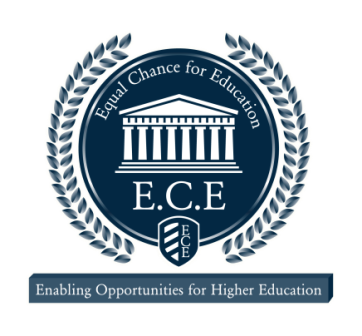 2019 ECE Budget 2019 ECE Budget Tuition$1,358,985 *Salary and taxes$86,112 *Events$16,894 *Media and website$480 *Meals and travel$2,459 *Printing and postage$2,329 *Miscellaneous$1,563 *Legal$1,340 *Dues and fees$1,296 Total $1,471,458 * expenses covered by BOD contributions* expenses covered by BOD contributions